maandagnaam:wat7.00 – 8.00 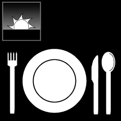 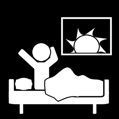 opstaan, aankleden, ontbijten8.00 – 9.00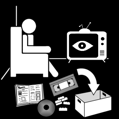 opruimen9.00 – 10.00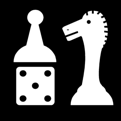 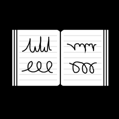 aan het werk: werkbladen, spelletjes10.00 – 10.30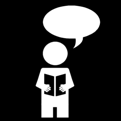 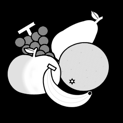 fruit eten en voorlezen10.30 – 11.00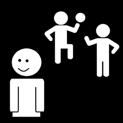 buitenspelen11.00 – 12.00 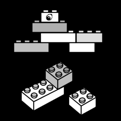 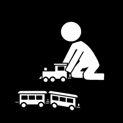 zelf spelen: treinbaan, duplo, puzzelen,  boekjes lezen12.00 – 13.00 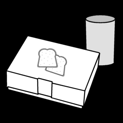 lunch en voorlezen13.00 – 14.00 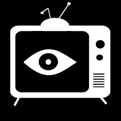 rusten: tv kijken, spelen voor jezelf14.00 – 15.00 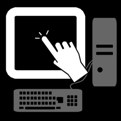 aan het werk, iPad educatief mag nu ook15.00 – 16.00 buitenspelen16.00 – 17.00 zelf spelen: treinbaan, duplo, puzzelen,  boekjes lezen17.00 – 17.30 tv kijken17.30 – 18.30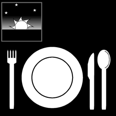 eten18.30 klaarmaken, voorlezen en naar beddinsdagnaam:wat7.00 – 8.00 opstaan, aankleden, ontbijten8.00 – 9.00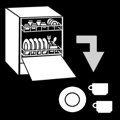 klusjes: afwasmachine, kamer opruimen9.00 – 10.00aan het werk: werkbladen, spelletjes10.00 – 10.30fruit eten en voorlezen10.30 – 11.00buitenspelen11.00 – 12.00 zelf spelen: treinbaan, duplo, puzzelen,  boekjes lezen12.00 – 13.00 lunch en voorlezen13.00 – 14.00 rusten: tv kijken, spelen voor jezelf. 14.00 – 15.00 aan het werk, iPad educatief mag nu ook15.00 – 16.00 buitenspelen16.00 – 17.00 zelf spelen: treinbaan, duplo, puzzelen,  boekjes lezen17.00 – 17.30 tv kijken17.30 – 18.30eten18.30 klaarmaken, voorlezen en naar bedwoensdagnaam:wat7.00 – 8.00 opstaan, aankleden, ontbijten8.00 – 9.00klusjes: afwasmachine, kamer opruimen9.00 – 10.00aan het werk: werkbladen, spelletjes10.00 – 10.30fruit eten en voorlezen10.30 – 11.00buitenspelen11.00 – 12.00 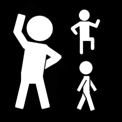 sporten via youtube: yoga, bewegingsspelletjes, dansen12.00 – 13.00 lunch en voorlezen13.00 – 14.00 rusten: tv kijken, spelen voor jezelf. 14.00 – 15.00 aan het werk, iPad educatief mag nu ook15.00 – 16.00 buitenspelen16.00 – 17.00 zelf spelen: treinbaan, duplo, puzzelen,  boekjes lezen17.00 – 17.30 tv kijken17.30 – 18.30eten18.30 klaarmaken, voorlezen en naar beddonderdagnaam:wat7.00 – 8.00 opstaan, aankleden, ontbijten8.00 – 9.00opruimen9.00 – 10.00aan het werk: werkbladen, spelletjes10.00 – 10.30fruit eten en voorlezen10.30 – 11.00buitenspelen11.00 – 12.00 zelf spelen: treinbaan, duplo, puzzelen,  boekjes lezen12.00 – 13.00 lunch en voorlezen13.00 – 14.00 rusten: tv kijken, spelen voor jezelf. 14.00 – 15.00 aan het werk, iPad educatief mag nu ook15.00 – 16.00 buitenspelen16.00 – 17.00 zelf spelen: treinbaan, duplo, puzzelen,  boekjes lezen17.00 – 17.30 tv kijken17.30 – 18.30eten18.30 klaarmaken, voorlezen en naar bedvrijdagnaam:wat7.00 – 8.00 opstaan, aankleden, ontbijten8.00 – 9.00klusjes: afwasmachine, kamer opruimen9.00 – 10.00aan het werk: werkbladen, spelletjes10.00 – 10.30fruit eten en voorlezen10.30 – 11.00buitenspelen11.00 – 12.00 sporten via youtube: yoga, bewegingsspelletjes, dansen12.00 – 13.00 lunch en voorlezen13.00 – 14.00 rusten: tv kijken, spelen voor jezelf. 14.00 – 15.00 aan het werk, iPad educatief mag nu ook15.00 – 16.00 buitenspelen16.00 – 17.00 zelf spelen: treinbaan, duplo, puzzelen,  boekjes lezen17.00 – 17.30 tv kijken17.30 – 18.30eten18.30 klaarmaken, voorlezen en naar bed